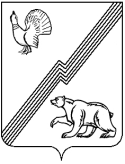 ДЕПАРТАМЕНТ ФИНАНСОВ АДМИНИСТРАЦИИ ГОРОДА ЮГОРСКА  Ханты-Мансийского автономного округа – Югры  ПРИКАЗот 11 мая 2021 года                       					                	№ 21пО внесении изменения в приказ директора департамента финансов от 20.12.2019 № 44п«О возложении функций администратора доходов бюджета и источников финансирования дефицита бюджета и закреплении администрируемых видов доходов и источников финансирования дефицита бюджета»На основании приказа Минфина России от 08.06.2020 № 99н «Об утверждении кодов (перечней кодов) бюджетной классификации Российской Федерации на 2021 год (на 2021 год и на плановый период 2022 и 2023 годов)», п р и к а з ы в а ю: Внести в раздел 1 «Доходы бюджета» пункта 1 приказа директора департамента финансов от 20.12.2019 № 44п «О возложении функций администратора доходов бюджета и источников финансирования дефицита бюджета и закреплении администрируемых видов доходов и источников финансирования дефицита бюджета» изменение, дополнив после строки:«»строкой следующего содержания: «».		2. Настоящий приказ вступает в силу после его подписания.		3. Разместить настоящий приказ на официальном сайте органов местного самоуправления города Югорска.		4. Контроль за выполнением приказа оставляю за собой.Директор департамента финансов                                              И.Ю.Мальцева0501 13 02994 04 0000 130Прочие доходы от компенсации затрат бюджетов городских округов0501 16 07010 04 0000 140Штрафы, неустойки, пени, уплаченные в случае просрочки исполнения поставщиком (подрядчиком, исполнителем) обязательств, предусмотренных муниципальным контрактом, заключенным муниципальным органом, казенным учреждением городского округа